Before you watch the movie①タイトルは なに？　What is the title? Ask your teacher for the following information.このののタイトルは なんですか？ What is the title of this movie? 日本語のタイトルは　なんですか。 What is the Japanese title of this movie?このはどんなジャンル(Genre)ですか。のタイトルからかんがえてみよう。チェックをれましょう。What kind of genre do you think this movie is based on the title? Tick your answers in the box below. 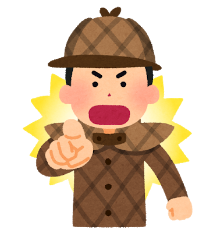 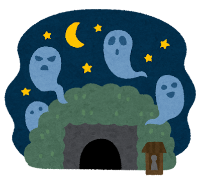 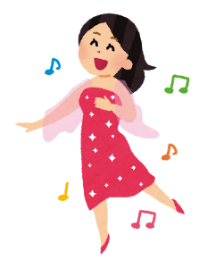 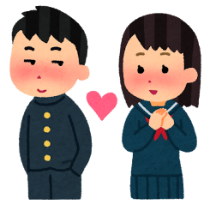 ②トレイラーをてみよう！Let's take a look at the Trailer!のトレイラーをましょう。次のしつもんにこたえて、どんなかイメージしてみよう。Let's take a look at the movie trailer. Answer the questions below and imagine what kind of movie it is.どんなキャラクターがいますか。   What kind of characters are in this film? Fill in the box below.どんなストーリーだといますか。チェックをれましょう。   What kind of story do you think this movie is? Tick your answers in the box below.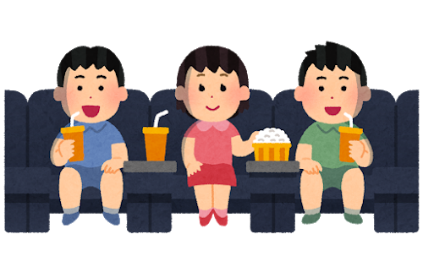 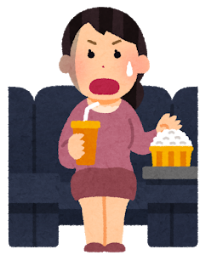 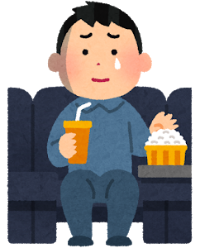 ③ウェブサイトをてみよう！　Let's take a look at the website!Check out the official movie website for more information.キャラクターのなまえは　なんですか。Find the names of the characters. キャラクターはどんな人ですか。Get familiar with the characters. Discuss in a group the characters and their personality.E.g.  アクション/Action	 ホラー/Horror		 コメディ/Comedy ドラマDrama			 れんあい/Romance		 ミステリー/Mystery ドキュメンタリー/Documentary	 ファンタジー/Fantasy 		 SF/Science fiction アニメ/Animation　		 フィクション/Fiction		 ノンフィクション/Non Fiction /Teen　		 ミュージカル/Musical OtherE.g.  たのしい-fun			 こわい-scary			 おもしろい-interesting かわっている-strange			 かなしい-sad			 かんどうてきな-moving なける-tear jerking			 ハラハラする-exciting		 になる-uplifting　 ロマンチックな-romantic		 かんがえさせられる-thought provoking ドキドキする-makes your heart race    なつかしい-nostalgic の-set in the future		 むかしの-set in the past　  OtherE.g. かわいい-cute		かっこいい-cool			きれい-prettyかわいそう-seems pitiful		わるそう-seems evil		よさそう-seems niceつよそう- seems strong		よわそう- seems weak		こわそう- seems scaryやさしそう- seems kind		おもしろそう- seems funny/interesting　	　Other